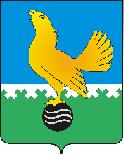 Ханты-Мансийский автономный округ-Юграмуниципальное образованиегородской округ город Пыть-Ях АДМИНИСТРАЦИЯ ГОРОДАтерриториальная комиссия по делам несовершеннолетних и защите их прав                                                                                                  www.pyadm.ru e-mail: adm@gov86.org                                                                                                                                                 e-mail: kdn@gov86org.ruг.   Пыть-Ях,  1 мкр.,  дом  № 5,  кв.  № 80                                                                           р/с 40101810900000010001 Ханты-Мансийский автономный округ-Югра                                                                            УФК по ХМАО-ЮгреТюменская      область     628380                                               МКУ Администрация г. Пыть-Яха, л\с 04873033440)тел.  факс  (3463)  46-62-92,   тел. 46-05-89,                                              РКЦ Ханты-Мансийск г. Ханты-Мансийск42-11-90,  46-05-92,  46-66-47                                                                                  ИНН 8612005313   БИК 047162000                                                                                                                    ОКАТМО 71885000 КПП 861201001                                                                                                                                    КБК 04011690040040000140ПОСТАНОВЛЕНИЕ20.12.2017	№ 458Актовый зал администрации города Пыть-Яха по адресу: 1 мкр. «Центральный», д. 18а, в 14-30 часов (сведения об участниках заседания указаны в протоколе заседания территориальной комиссии).О результатах работы отделения Центр реабилитации несовершеннолетних наркопотребителей Во исполнение плана работы территориальной комиссии по делам несовершеннолетних и защите их прав при администрации города Пыть-Яха на 2017 год были рассмотрены результаты работы в 2017 году отделения Центр реабилитации несовершеннолетних наркопотребителей БУ «Комплексный центр социального обслуживания населения «Гелиос»В бюджетном учреждении Ханты-Мансийского автономного округа – Югры «Комплексный центр социального обслуживания населения «Гелиос» с февраля 2015 года функционирует отделение Центр реабилитации несовершеннолетних наркопотребителей. Центр рассчитан на 18 койко-мест, для несовершеннолетних в возрасте от 10 до 17 лет включительно, проживающих в Ханты-Мансийском автономном округе - Югра. В 2017 году на реабилитацию поступило 27 несовершеннолетних, из них 7 несовершеннолетних в настоящее время проходят реабилитацию. Поступившие на реабилитацию несовершеннолетние были направлены из 11 территорий ХМАО – Югры (Нижневартовск, Мегион, Нягань, Сургут, Ханты-Мансийск, Когалым, Пыть-Ях, Нефтеюганск, Березовский р-н, Урай и Югорск).За 2017 год, из 27 несовершеннолетних, прошедших полный и неполный курс реабилитации: 3 несовершеннолетних обучаются в колледжах по месту жительства, 3 человека достигших совершеннолетия устроились на работу, 14 несовершеннолетних продолжают обучение в образовательных учреждениях, 7 несовершеннолетних проходят реабилитацию в настоящее время.Все несовершеннолетние, проживающие в отделении, в обязательном порядке посещают образовательное учреждение или проходят обучение на базе Учреждения (по решению ПМПК). Все воспитанники имеют право на развитие своих творческих способностей и интересов, включая участие в конкурсах, олимпиадах, выставках, смотрах, спортивных мероприятиях, в 2017 году в интернет олимпиадах участвовало – 6 воспитанников, в конкурсах – 2 человека. С целью организации досуга, участие в спортивно-оздоровительных мероприятий, экскурсиях, несовершеннолетние посещали горнолыжную базу «Северное Сияние» (приняли участие в 19 мероприятиях), кинотеатр «Кедр» (приняли участие в 7 мероприятиях), КДЦ «Факел» (приняли участие в 11 мероприятиях). Для духовно-нравственного восстановления воспитанников, несовершеннолетние посещают приход храма в честь иконы Божией матери «Нечаянная радость».Осуществляются совместные профилактические мероприятия с инспекторами ПДН ОМВД России по г. Пыть-Ях (лекции, беседы, распространение памяток для несовершеннолетних). Всего за 2017 год проведено 9 совместных мероприятий. Для укрепления детско-родительских взаимоотношений, обучения общению с зависимыми и оказания помощи созависимым (родителям и другим членами семьи несовершеннолетнего, проходящего реабилитацию) предоставляется индивидуальная консультативная помощь в режиме Он-лайн (по телефону или Скайпу), проводятся родительские собрания. К моменту окончания срока реабилитации несовершеннолетнего разрабатываются и предоставляются законным представителям рекомендации по выстраиванию детско-родительских взаимоотношений, создается план жизни, в котором, несовершеннолетний отражает основные этапы и направления своей жизни. Законные представители и несовершеннолетние подписывают семейный договор, который содержит обязательства, как со стороны родителей, так и со стороны несовершеннолетнего, соблюдать составленный в семейном договоре алгоритм здорового образа жизни.По окончанию срока реабилитации в адрес учреждений социального обслуживания по месту жительства реабилитанта, направляют индивидуальный  план постреабилитационного сопровождения, рассчитанный на 2 года. Работа по недопущению употребления всех видов наркотических средств продолжается в форме постреабилитационного социального патроната, который обеспечивают учреждения социального обслуживания по месту жительства реабилитанта во взаимодействии с органами и учреждениями системы профилактики несовершеннолетних.Постреабилитационный социальный патронат осуществляется путем организации:- посещений реабилитантов на дому специалистами учреждений социального обслуживания, с постепенно убывающей по частоте периодичностью или в рамках межведомственных рейдов органов и учреждений системы профилактики безнадзорности несовершеннолетних;- сбора информации о реабилитанте, у лиц ближайшего окружения (в семье, по месту работы, учебы, проживания);- получения информации, от  специалистов учреждений здравоохранения, органов внутренних дел, уголовно-исполнительной системы.На период постреабилитационного сопровождения происходит  взаимодействие с несовершеннолетним и его семьей, посредством телефонных переговоров и социальных сетей, все сведения в катамнестический журнал наблюдений. При необходимости  отправляются запросы в учреждения социального обслуживания по месту жительства реабилитанта, с целью объективной оценки жизни наркопотребителя и его семьи. В течение 2017 на постреабилитационном сопровождении состоят 42  несовершеннолетних.С целью обеспечения преемственности процесса социальной реинтеграции несовершеннолетних (лиц), прошедших реабилитацию в отделении центр реабилитации несовершеннолетних с декабря 2017 года направляются  информационные сообщения о несовершеннолетнем (лице), находившемся на социальной реабилитации в органы и учреждения системы профилактики безнадзорности и правонарушений несовершеннолетних.На основании изложенного, руководствуясь п. 13 ст. 15 Закона Ханты-Мансийского автономного округа-Югры от 12.10.2005 № 74-оз «О комиссиях по делам несовершеннолетних и защите их прав в Ханты-Мансийском автономном округе-Югре и наделении органов местного самоуправления отдельными государственными полномочиями по созданию и осуществлению деятельности комиссий по делам несовершеннолетних и защите их прав»,ТЕРРИТОРИАЛЬНАЯ КОМИССИЯ ПОСТАНОВИЛА:Информацию БУ «Комплексный центр социального обслуживания населения «Гелиос» была представлена информация о результатах работы отделения Центр реабилитации несовершеннолетних наркопотребителей за период с 01.09.2015 по 21.12.2016 (исх. № 15/09-Исх-2700 от 21.12.2016) принять к сведению.Начальнику отдела по осуществлению деятельности территориальной комиссии по делам несовершеннолетних и защите их прав администрации города Пыть-Яха (А.А. Устинов):Обеспечить включение в план работы территориальной комиссии на 2018 год изучение деятельности отделения социальной реабилитации несовершеннолетних, страдающих патологическими зависимостями БУ «Комплексный центр социального обслуживания населения «Гелиос» по исполнению норм Федерального закона РФ от 24.06.1999 № 120-ФЗ «Об основах системы профилактики безнадзорности и правонарушений несовершеннолетних»;Обеспечить размещение постановления территориальной комиссии на официальном сайте администрации города Пыть-Яха в срок до 31.12.2017.Пункт 2.1 постановления территориальной комиссии № 479 от 28.12.2016 снять с контроля.Председательствующий на заседании: заместитель председателя территориальной комиссии	А.А Устинов